0 x 6 =01 x 6 =62 x 6 =123 x 6 =184 x 6 =245 x 6 =306 x 6 =367 x 6 =428 x 6 =489 x 6 =5410 x 6 =6011 x 6 =6612 x 6 =726 x 0 =06 x 1 =66 x 2 =126 x 3 =186 x 4 =246 x 5 =306 x 7 =426 x 8 =486 x 9 =546 x 10 =606 x 11 =666 x 12 =720  6 =06  6 =112  6 =218  6 =324  6 =430  6 =536  6 =642  6 =748  6 =854  6 =960  6 =1066  6 =1172  6 =126  1 =612  2 =618  3 =624  4 =630  5 =642  7 =648  8 =654  9 =660  10 =666  11 =672  12 =60 + 6 =66 + 6 =1212 + 6 =1818 + 6 =2424 + 6 =3030 + 6 =3636 + 6 =4242 + 6 =4848 + 6 =5454 + 6 =6060 + 6 =6666 + 6 =726 - 6 =012 - 6 =618 - 6 =1224 - 6 =1830 - 6 =2436 - 6 =3042 - 6 =3648 - 6 =4254 - 6 =4860 - 6 =5466 - 6 =6072 - 6 =666 + 6 + 6 =1812 + 6 + 6 =2418 + 6 + 6 =3024 + 6 + 6 =3630 + 6 + 6 =4236 + 6 + 6 =4842 + 6 + 6 =5448 + 6 + 6 =6054 + 6 + 6 =6660 + 6 + 6 =726 + 6 + 6 + 6 =2412 + 6 + 6 + 6 =3018 + 6 + 6 + 6 =3624 + 6 + 6 + 6 =4230 + 6 + 6 + 6 =4836 + 6 + 6 + 6 =5442 + 6 + 6 + 6 =6048 + 6 + 6 + 6 =6654 + 6 + 6 + 6 =72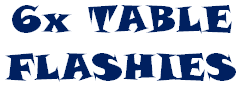 